历史游记作家约翰·基赫（John Keahey）作者简介：约翰·基赫（John Keahey），毕业于犹他大学的历史专业，在新闻业工作45年的资深报社记者、通讯社记者、旅行作家。在《盐湖城论坛报》（The Salt Lake Tribune）担任记者和新闻编辑22年后，于2011年退休。1986年，初访意大利，就爱上意大利，之后不断重游此地。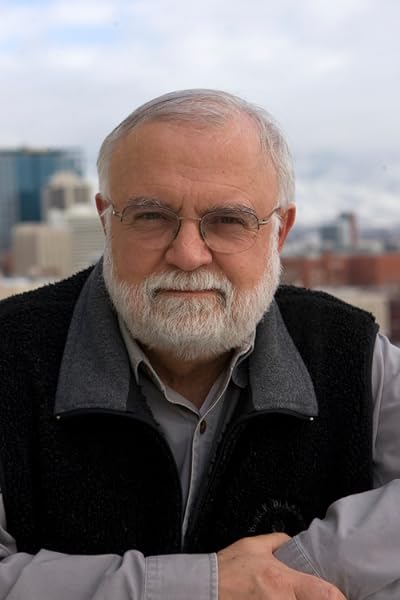 著有《隐藏的托斯卡纳：众所周知的地方自有不为人知的地方，发现这里的艺术、文化与记忆》（Hidden Tuscany: Discovering Art, Culture, and Memories in a Well-Known Region’s Unknown Places）、《追寻西西里》（Seeking Sicily）、《海边的威尼斯》（Venice Against the Sea）、《甜蜜而光荣的土地：重游爱奥尼亚海》（A Sweet and Glorious Land: Revisiting the Ionian Sea）、《追随凯撒：罗马至君士坦丁堡的帝国之路》（Following Caesar: From Rome To Constantinople, The Pathways That Planted The Seeds Of Empire）。《隐藏的托斯卡纳：众所周知的地方自有不为人知的地方，发现这里的艺术、文化与记忆》于2014年出版。亚马逊读者评分高达4.5，广受媒体好评。《追随凯撒：罗马至君士坦丁堡的帝国之路》于2023年出版。亚马逊读者评分为3.8。中文书名：《追随凯撒：罗马至君士坦丁堡的帝国之路》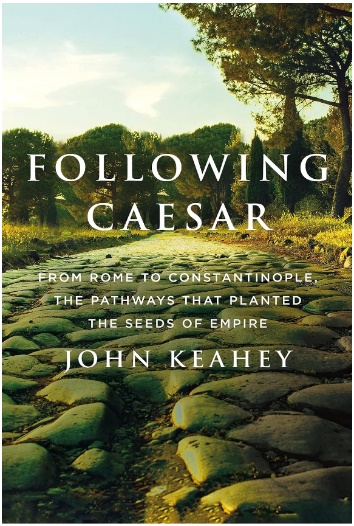 英文书名：FOLLOWING CAESAR: FROM ROME TO CONSTANTINOPLE, THE PATHWAYS THAT PLANTED THE SEEDS OF EMPIRE 作    者：John Keahey出 版 社：St. Martin’s Press代理公司：ANA/Conor页    数：256页出版时间：2023年12月代理地区：中国大陆、台湾审读资料：电子稿类    型：非小说内容简介：“罗马的产生与万物无异：出于需要或保护意识，或简单地说，无情的野心占据上风，无法遏制。公元前8世纪的罗马人，最初只想保护山顶。在数百年内，木屋和石屋演变成简陋的砖房，变成带柱的建筑。他们爬下山坡，与附近的山顶居民来往，经过至少四位国王党的统治，成立共和国。”《追随凯撒：罗马至君士坦丁堡的帝国兴起之路》沿着三条古道，以现代眼光审视古罗马两千多年的历史，开启一段旅行叙事。公元前66年，尤利乌斯·凯撒34岁，年轻气盛、雄心勃勃，为了赢得罗马公民认可，树立权威，凯撒四下举债，负责修建从罗马至布林迪西的亚壁古道（Via Appia）。之后，他率领军队沿着亚壁古道与埃格纳提亚古道（Via Egnatia），穿越巴尔干半岛，与敌人作战，在罗马和遥远的高卢立下汗马功劳。踏上罗马至君士坦丁堡（即如今的伊斯坦布尔）两条古道的自然不止凯撒一人。屋大维和马克·安东尼途经部分古道，击败了谋杀凯撒的布鲁图斯和卡西乌斯。伟大的罗马政治家西塞罗、罗马诗人荷马、历史学家维吉尔等名人都曾踏上古道。公元二世纪初，图拉真皇帝在贝内文托和布林迪西之间开辟了一条更快的新沿海航线——“图拉真道”（Via Traiana）。如今，这些古道遗迹被作为考古奇观保存下来，位于附近的乡村，有时也被古罗马城市废墟中的现代公路所掩埋。一些最古老的村庄已经消失，而其他村庄则发展为现代城镇，古道藏身混凝土和沥青铺设的新路之间。这段穿越罗马历史的旅程中，约翰·基赫深入研究了不同民族在意大利、北马其顿、希腊、土耳其城镇中的遭遇。城镇人民都热情欢迎了这位追随他们祖先足迹的旅行者，带其了解历史遗址、美食、丰富的当地传说。基赫独一无二的叙事能力为罗马帝国的崛起和延续铺平道路的重要人物、关键事件、古道注入活力。他的旅程可谓冒险之旅、发现之旅、交友之旅。目录：介绍地图1. 生于需要2. 开始3. 女神与暴君4. 上路5. 特拉西那（安克苏尔）至伊特里6. 西塞罗7. 维纳斯之城8. 极短之河9. 布林迪西10. 马其顿湖11. 致佩拉12. 从腓力比到拜占庭，再回到布特13. 接近尾声精选参考文献附录媒体评价：“历史学家基赫踏上约2000年前凯撒踏过的石头……叙述了三个月的愉快游记，迷人且研究深入，读者会为其着迷。”——《出版人周刊》（Publishers Weekly） “一本反映基赫热情的出色游记，可谓理想的详细指南，让人想踏上与他一样的旅行。在这段引人入胜的崭新历史中，罗马古道焕发活力。”——《科克斯书评》（Kirkus Reviews）“他做的工作令人佩服。”——《信使邮报》（The Post and Courier）中文书名：《隐藏的托斯卡纳：众所周知的地方自有不为人知的地方，发现这里的艺术、文化与记忆》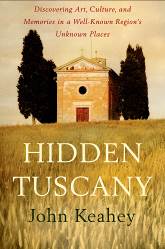 英文书名：HIDDEN : DISCOVERING ART, CULTURE, AND MEMORIES IN A WELL-KNOWN REGION’S UNKNOWN PLACES作    者：John Keahey出 版 社：St. Martin’s Press代理公司：ANA/Conor页    数：320页出版时间：2014年7月代理地区：中国大陆、台湾审读资料：电子稿类    型：非小说内容简介：著名作家约翰·基赫在《隐藏的托斯卡纳》（Hidden Tuscany）一书中，引导读者深入他梦不曾到达的托斯卡纳的一部分，那些吉安蒂、弗洛伦萨和锡耶纳以外的地区。托斯卡纳的西部经常遭到忽视，但那里其实有丰富的历史、烹调和风景有待开发。基赫鼓励游客丢掉旅行时间表，取而代之，让路上的痕迹和海岸的曲线引领这场旅行。跟着基赫离开汽车高速公路，进入只有两车道宽的小巷，在托斯卡纳海滨发现渔村。然后深入内陆，进入起伏不定的山麓，在路边你会看到樱桃园、古老的橄榄树林、大片的葡萄园，这里的葡萄酒堪比品质最佳的基安蒂红葡萄酒。在这里，罗马人、十字军和朝圣者的当年走过的道路仍然依稀可见。他们来自西方世界的每个角落，热切地奔向罗马。《隐藏的托斯卡纳》为读者提供了迷人的图景：运河港口城市里窝那，彼得拉桑塔，托斯卡纳的塞特达尔特，火山岛卡普里亚。基赫向这些美丽乡土的居民打听有没有雕刻家的大理石工作室，从他们的记忆和传统中寻找世界历史的重大关口。对于扶手椅上的旅客和寻找休假地的人，本书揭示了意大利经典地段的另一面，结果令人难忘。目录：前言  年表托斯卡纳西部地图托斯卡纳东部地图维西利亚地图1 新手2 艺术与城市3 刻石4 维西利亚5 大环路6 圣安纳迪斯塔泽玛7 战争8 远离疯狂的人群9 托斯卡诺群岛10 南方腹地11 科利迪马雷玛后记致谢精选参考文献附录媒体评价：“基赫充分了解如何寻找人迹罕至的道路——这种技艺给他的作品增光不少。”——《科克斯书评》（Kirkus Reviews）“为认真的托斯卡纳旅客提供了非常有用的指南。”——《书目》（Booklist）“旅行作家基赫以另类的洞察力看意大利奇观……基赫一气呵成，描绘本地的美景，同时体现他的感觉才是最好的指南：随兴寻找方向，带上地图保证每晚会住地，每天早上出发时没有固定日程表。”——《出版人周刊》（Publishers Weekly）“老练的旅行作家约翰·基赫从一个个村庄、一处处沙洲和一份份意大利面依次探索遭到忽视的地区，娴熟地捕捉托斯卡纳明媚天空下生气勃勃的生活。”——《美国之路》（American Way）“每一处景观都有隐藏的故事，旅行作家的任务就是发现故事。约翰·基赫揭示了托斯卡纳赤裸裸的另一面，不同于象牙商人时期的影片，从大理石采石场到硫磺喷泉，从中世纪市镇到伊特鲁里亚墓地，从瘴疠横行的沼泽地到史前群岛，荒野的牛群犹如美国西部。岁月塑造了这里，战争留下伤痕，流亡者长吁短叹，形成了托斯卡纳惊人的反差。向日葵令人眼花缭乱，跟忧郁的柏树极不协调。本地的海鲜令人想起溺死的诗人柏西·雪莱。基赫这本书给读者‘产生探索的精神’，获得了惊人的成功。他的散文精雕细琢，仿佛最好的卡拉拉大理石。”                  ——安东尼·迪·伦佐（Anthony Di Renzo），《苦绿》（Bitter Greens）、《特林纳克里亚：波旁西西里的故事》（Trinàcria: A Tale of Bourbon Sicily）的作者感谢您的阅读！请将反馈信息发至：版权负责人Email：Rights@nurnberg.com.cn安德鲁·纳伯格联合国际有限公司北京代表处北京市海淀区中关村大街甲59号中国人民大学文化大厦1705室, 邮编：100872电话：010-82504106, 传真：010-82504200公司网址：http://www.nurnberg.com.cn书目下载：http://www.nurnberg.com.cn/booklist_zh/list.aspx书讯浏览：http://www.nurnberg.com.cn/book/book.aspx视频推荐：http://www.nurnberg.com.cn/video/video.aspx豆瓣小站：http://site.douban.com/110577/新浪微博：安德鲁纳伯格公司的微博_微博 (weibo.com)微信订阅号：ANABJ2002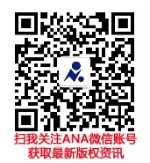 